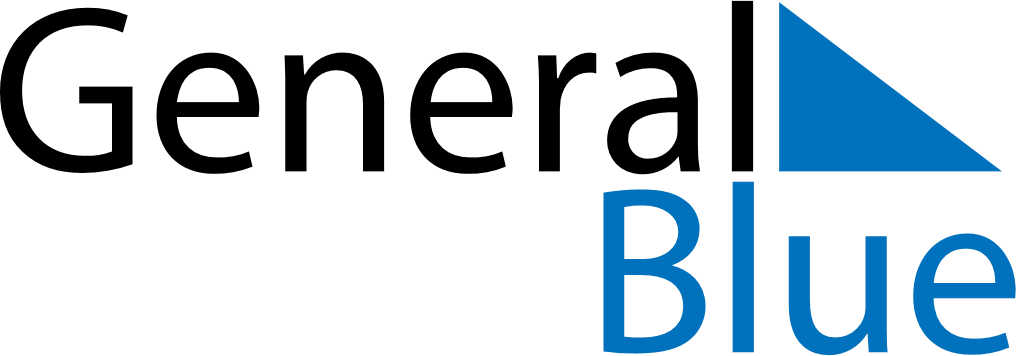 January 2024January 2024January 2024January 2024January 2024January 2024Zel’va, Grodnenskaya, BelarusZel’va, Grodnenskaya, BelarusZel’va, Grodnenskaya, BelarusZel’va, Grodnenskaya, BelarusZel’va, Grodnenskaya, BelarusZel’va, Grodnenskaya, BelarusSunday Monday Tuesday Wednesday Thursday Friday Saturday 1 2 3 4 5 6 Sunrise: 9:35 AM Sunset: 5:12 PM Daylight: 7 hours and 37 minutes. Sunrise: 9:34 AM Sunset: 5:13 PM Daylight: 7 hours and 38 minutes. Sunrise: 9:34 AM Sunset: 5:14 PM Daylight: 7 hours and 40 minutes. Sunrise: 9:34 AM Sunset: 5:16 PM Daylight: 7 hours and 41 minutes. Sunrise: 9:34 AM Sunset: 5:17 PM Daylight: 7 hours and 43 minutes. Sunrise: 9:33 AM Sunset: 5:18 PM Daylight: 7 hours and 44 minutes. 7 8 9 10 11 12 13 Sunrise: 9:33 AM Sunset: 5:19 PM Daylight: 7 hours and 46 minutes. Sunrise: 9:32 AM Sunset: 5:21 PM Daylight: 7 hours and 48 minutes. Sunrise: 9:32 AM Sunset: 5:22 PM Daylight: 7 hours and 50 minutes. Sunrise: 9:31 AM Sunset: 5:23 PM Daylight: 7 hours and 52 minutes. Sunrise: 9:31 AM Sunset: 5:25 PM Daylight: 7 hours and 54 minutes. Sunrise: 9:30 AM Sunset: 5:26 PM Daylight: 7 hours and 56 minutes. Sunrise: 9:29 AM Sunset: 5:28 PM Daylight: 7 hours and 58 minutes. 14 15 16 17 18 19 20 Sunrise: 9:28 AM Sunset: 5:30 PM Daylight: 8 hours and 1 minute. Sunrise: 9:27 AM Sunset: 5:31 PM Daylight: 8 hours and 3 minutes. Sunrise: 9:27 AM Sunset: 5:33 PM Daylight: 8 hours and 6 minutes. Sunrise: 9:26 AM Sunset: 5:34 PM Daylight: 8 hours and 8 minutes. Sunrise: 9:25 AM Sunset: 5:36 PM Daylight: 8 hours and 11 minutes. Sunrise: 9:23 AM Sunset: 5:38 PM Daylight: 8 hours and 14 minutes. Sunrise: 9:22 AM Sunset: 5:40 PM Daylight: 8 hours and 17 minutes. 21 22 23 24 25 26 27 Sunrise: 9:21 AM Sunset: 5:41 PM Daylight: 8 hours and 20 minutes. Sunrise: 9:20 AM Sunset: 5:43 PM Daylight: 8 hours and 23 minutes. Sunrise: 9:19 AM Sunset: 5:45 PM Daylight: 8 hours and 26 minutes. Sunrise: 9:17 AM Sunset: 5:47 PM Daylight: 8 hours and 29 minutes. Sunrise: 9:16 AM Sunset: 5:49 PM Daylight: 8 hours and 32 minutes. Sunrise: 9:15 AM Sunset: 5:50 PM Daylight: 8 hours and 35 minutes. Sunrise: 9:13 AM Sunset: 5:52 PM Daylight: 8 hours and 39 minutes. 28 29 30 31 Sunrise: 9:12 AM Sunset: 5:54 PM Daylight: 8 hours and 42 minutes. Sunrise: 9:10 AM Sunset: 5:56 PM Daylight: 8 hours and 45 minutes. Sunrise: 9:09 AM Sunset: 5:58 PM Daylight: 8 hours and 49 minutes. Sunrise: 9:07 AM Sunset: 6:00 PM Daylight: 8 hours and 52 minutes. 